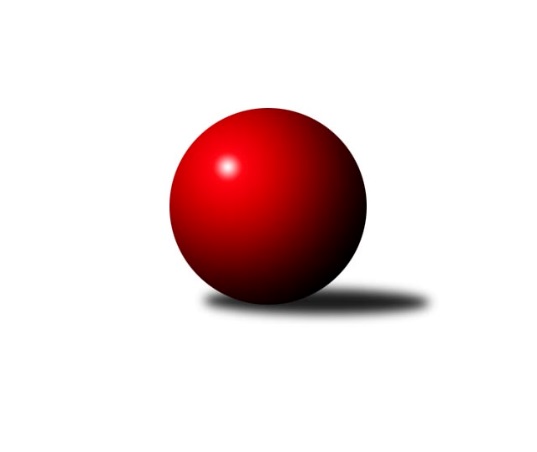 Č.22Ročník 2010/2011	16.4.2011Nejlepšího výkonu v tomto kole: 3607 dosáhlo družstvo: TJ Jiskra Kovářská1. KLM 2010/2011Výsledky 22. kolaSouhrnný přehled výsledků:TJ Valašské Meziříčí	- TJ Lokomotiva Česká Třebová	5:3	3469:3457	12.0:12.0	16.4.KK Slavoj Praha	- SKK  Náchod	3:5	3425:3437	13.5:10.5	16.4.TJ Sokol KARE Luhačovice˝A˝	- TJ Jiskra Kovářská	2:6	3509:3607	8.0:16.0	16.4.KK Konstruktiva Praha 	- TJ Centropen Dačice	2:6	3236:3319	8.5:15.5	16.4.TJ Spartak Přerov˝A˝	- KK Moravská Slávia Brno ˝A˝	6:2	3507:3440	14.0:10.0	16.4.KK PSJ Jihlava	- TJ Sokol Husovice	5:3	3477:3417	15.0:9.0	16.4.Tabulka družstev:	1.	KK Slavoj Praha	22	16	0	6	108.0 : 68.0 	301.5 : 226.5 	 3425	32	2.	KK PSJ Jihlava	22	14	3	5	116.0 : 60.0 	305.0 : 223.0 	 3443	31	3.	SKK  Náchod	22	12	2	8	104.5 : 71.5 	289.5 : 238.5 	 3442	26	4.	TJ Centropen Dačice	22	12	2	8	100.0 : 76.0 	268.5 : 259.5 	 3377	26	5.	TJ Lokomotiva Česká Třebová	22	12	2	8	97.0 : 79.0 	259.0 : 269.0 	 3454	26	6.	TJ Sokol Husovice	22	11	3	8	91.0 : 85.0 	272.0 : 256.0 	 3414	25	7.	TJ Jiskra Kovářská	22	12	0	10	83.5 : 92.5 	248.5 : 279.5 	 3376	24	8.	TJ Sokol KARE Luhačovice˝A˝	22	11	1	10	87.5 : 88.5 	264.5 : 263.5 	 3391	23	9.	TJ Spartak Přerov˝A˝	22	7	1	14	73.0 : 103.0 	262.5 : 265.5 	 3359	15	10.	KK Konstruktiva Praha	22	6	1	15	67.0 : 109.0 	237.5 : 290.5 	 3358	13	11.	KK Moravská Slávia Brno ˝A˝	22	5	2	15	62.0 : 114.0 	226.5 : 301.5 	 3293	12	12.	TJ Valašské Meziříčí	22	5	1	16	66.5 : 109.5 	233.0 : 295.0 	 3346	11Podrobné výsledky kola:	 TJ Valašské Meziříčí	3469	5:3	3457	TJ Lokomotiva Česká Třebová	Vladimír Výrek	138 	 152 	 147 	141	578 	 3:1 	 552 	 136	133 	 131	152	Jiří Hetych ml.	David Volek	147 	 158 	 159 	132	596 	 2:2 	 606 	 127	148 	 169	162	Pavel Vymazal	Tomáš Cabák	134 	 133 	 134 	125	526 	 0:4 	 569 	 144	143 	 142	140	Miroslav Šnejdar ml.	Luboš Gassmann	137 	 145 	 160 	161	603 	 3:1 	 550 	 146	126 	 137	141	Karel Zubalík	Dalibor Tuček	117 	 141 	 138 	146	542 	 0:4 	 637 	 168	145 	 152	172	Pavel Jiroušek	Radim Metelka	147 	 157 	 168 	152	624 	 4:0 	 543 	 134	137 	 131	141	Martin Podzimekrozhodčí: Nejlepší výkon utkání: 637 - Pavel Jiroušek	 KK Slavoj Praha	3425	3:5	3437	SKK  Náchod	Anton Stašák	142 	 134 	 137 	156	569 	 2:2 	 593 	 157	169 	 134	133	Petr Holý	Martin Kozel st.	139 	 131 	 152 	145	567 	 2.5:1.5 	 537 	 139	136 	 129	133	Jiří Němec	Jaroslav Procházka	151 	 148 	 158 	162	619 	 3:1 	 592 	 143	165 	 147	137	Ondřej Sobčák	Stanislav Tichý	125 	 156 	 135 	122	538 	 1:3 	 584 	 153	142 	 139	150	Martin Kovář	Petr Pavlík	137 	 135 	 145 	127	544 	 2:2 	 569 	 123	127 	 164	155	Jaroslav Hažva	Zdeněk Gartus	136 	 156 	 158 	138	588 	 3:1 	 562 	 132	145 	 139	146	Michal Jiroušrozhodčí: Nejlepší výkon utkání: 619 - Jaroslav Procházka	 TJ Sokol KARE Luhačovice˝A˝	3509	2:6	3607	TJ Jiskra Kovářská	Jiří Mrlík	146 	 147 	 154 	117	564 	 1:3 	 613 	 180	158 	 137	138	Vlastimil Zeman ml. ml.	Jiří Staněk	136 	 155 	 152 	168	611 	 2:2 	 597 	 143	144 	 156	154	Radek Hejhal	František Svoboda	149 	 141 	 135 	140	565 	 1:3 	 573 	 130	142 	 142	159	Milan Hrouda	Radek Polách	131 	 167 	 150 	149	597 	 1:3 	 598 	 136	151 	 155	156	Petr Dvořák	Pavel Kubálek	141 	 144 	 157 	145	587 	 2:2 	 550 	 113	150 	 139	148	David Junek	Michal Markus	141 	 142 	 159 	143	585 	 1:3 	 676 	 171	181 	 136	188	Miroslav Jelínekrozhodčí: Nejlepší výkon utkání: 676 - Miroslav Jelínek	 KK Konstruktiva Praha 	3236	2:6	3319	TJ Centropen Dačice	František Obruča	130 	 147 	 118 	144	539 	 2:2 	 577 	 150	141 	 150	136	Jiří Malínek	Lukáš Doubrava	150 	 151 	 120 	118	539 	 2:2 	 528 	 127	131 	 141	129	Petr Žahourek	Štěpán Koblížek	135 	 153 	 113 	151	552 	 2:2 	 540 	 138	132 	 137	133	Milan Blecha	Jiří Franěk	134 	 127 	 148 	146	555 	 1:3 	 525 	 140	130 	 149	106	Pavel Kabelka	Jaroslav Pleticha st. st.	137 	 126 	 134 	146	543 	 1.5:2.5 	 575 	 137	152 	 144	142	Karel Novák	Jaroslav Borkovec	113 	 137 	 135 	123	508 	 0:4 	 574 	 144	142 	 148	140	Jiří Němecrozhodčí: Nejlepší výkon utkání: 577 - Jiří Malínek	 TJ Spartak Přerov˝A˝	3507	6:2	3440	KK Moravská Slávia Brno ˝A˝	Roman Goldemund	161 	 157 	 165 	157	640 	 4:0 	 592 	 159	142 	 142	149	Pavel Dvořák	Milan Kanda	153 	 135 	 164 	111	563 	 2:2 	 576 	 150	152 	 123	151	Petr Mika	Jakub Pleban	151 	 128 	 135 	140	554 	 0:4 	 582 	 155	145 	 140	142	Zdeněk Vránek	Dalibor Matyáš	153 	 146 	 172 	131	602 	 2.5:1.5 	 600 	 153	140 	 155	152	Miroslav Milan	Václav Mazur	147 	 153 	 145 	138	583 	 3.5:0.5 	 538 	 140	127 	 133	138	Pavel Palian *1	Jiří Kudela	150 	 143 	 130 	142	565 	 2:2 	 552 	 137	146 	 137	132	Stanislav Žáčekrozhodčí: střídání: *1 od 75. hodu Jan BernatíkNejlepší výkon utkání: 640 - Roman Goldemund	 KK PSJ Jihlava	3477	5:3	3417	TJ Sokol Husovice	Jan Kotyza	163 	 157 	 135 	142	597 	 3:1 	 574 	 158	130 	 151	135	David Plšek	Pavel Petrů	148 	 141 	 158 	140	587 	 2:2 	 588 	 134	154 	 143	157	Libor Škoula	Jan Ševela	132 	 138 	 122 	136	528 	 1:3 	 567 	 145	129 	 153	140	Jiří Radil	Jiří Dvořák *1	158 	 147 	 148 	143	596 	 4:0 	 544 	 145	125 	 133	141	Jan Machálek st.	Robin Parkan	155 	 156 	 151 	148	610 	 3:1 	 571 	 132	141 	 156	142	Jiří Axman ml. ml.	Daniel Braun	145 	 128 	 152 	134	559 	 2:2 	 573 	 160	121 	 149	143	Zdeněk Vymazalrozhodčí: střídání: *1 od 110. hodu Stanislav PartlNejlepší výkon utkání: 610 - Robin ParkanPořadí jednotlivců:	jméno hráče	družstvo	celkem	plné	dorážka	chyby	poměr kuž.	Maximum	1.	Pavel Jiroušek 	TJ Lokomotiva Česká Třebová	604.40	390.3	214.2	1.0	10/12	(653)	2.	Zdeněk Vymazal 	TJ Sokol Husovice	600.15	387.4	212.8	1.2	12/12	(644)	3.	Jan Kotyza 	KK PSJ Jihlava	595.56	379.6	216.0	1.4	12/12	(625)	4.	Jaroslav Procházka 	KK Slavoj Praha	593.42	379.5	213.9	1.1	11/12	(628)	5.	Zdeněk Gartus 	KK Slavoj Praha	592.42	380.2	212.2	0.7	12/12	(643)	6.	Robin Parkan 	KK PSJ Jihlava	591.16	381.6	209.6	1.9	12/12	(629)	7.	Martin Kovář 	SKK  Náchod	590.26	380.6	209.7	1.0	11/12	(641)	8.	Michal Markus 	TJ Sokol KARE Luhačovice˝A˝	586.55	375.0	211.5	1.2	12/12	(655)	9.	Roman Straka 	SKK  Náchod	585.69	380.8	204.9	1.8	11/12	(625)	10.	Jiří Němec 	TJ Centropen Dačice	583.26	376.9	206.3	1.1	11/12	(629)	11.	Jaroslav Hažva 	SKK  Náchod	582.58	379.3	203.3	2.3	8/12	(618)	12.	Jiří Hetych  ml.	TJ Lokomotiva Česká Třebová	582.23	386.2	196.1	1.0	12/12	(658)	13.	Ondřej Sobčák 	SKK  Náchod	582.00	376.1	205.9	1.6	12/12	(673)	14.	Radim Metelka 	TJ Valašské Meziříčí	580.76	377.2	203.6	2.0	12/12	(637)	15.	Lukáš Doubrava 	KK Konstruktiva Praha 	580.12	377.5	202.7	1.9	11/12	(632)	16.	Libor Škoula 	TJ Sokol Husovice	579.71	381.3	198.4	1.7	10/12	(611)	17.	Vlastimil Zeman ml.  ml.	TJ Jiskra Kovářská	578.96	377.8	201.2	2.6	12/12	(629)	18.	Pavel Petrů 	KK PSJ Jihlava	577.73	376.3	201.4	1.8	12/12	(652)	19.	Jiří Staněk 	TJ Sokol KARE Luhačovice˝A˝	575.50	371.2	204.3	1.7	12/12	(624)	20.	Pavel Vymazal 	TJ Lokomotiva Česká Třebová	573.69	374.1	199.6	1.4	11/12	(619)	21.	Jiří Axman ml.  ml.	TJ Sokol Husovice	573.41	374.0	199.4	2.1	12/12	(633)	22.	Roman Goldemund 	TJ Spartak Přerov˝A˝	573.35	376.1	197.2	2.1	12/12	(640)	23.	Karel Zubalík 	TJ Lokomotiva Česká Třebová	572.05	373.2	198.8	1.6	10/12	(622)	24.	Martin Podzimek 	TJ Lokomotiva Česká Třebová	571.73	367.9	203.8	1.2	10/12	(638)	25.	Martin Kozel  st.	KK Slavoj Praha	570.72	372.1	198.6	1.6	9/12	(602)	26.	Miroslav Šnejdar  ml.	TJ Lokomotiva Česká Třebová	569.36	378.0	191.4	2.5	12/12	(610)	27.	Karel Novák 	TJ Centropen Dačice	568.78	367.0	201.8	2.0	12/12	(599)	28.	Anton Stašák 	KK Slavoj Praha	567.53	373.4	194.1	1.8	10/12	(604)	29.	David Volek 	TJ Valašské Meziříčí	566.84	373.5	193.3	2.4	12/12	(639)	30.	Václav Mazur 	TJ Spartak Přerov˝A˝	566.64	377.0	189.6	3.5	10/12	(602)	31.	Milan Blecha 	TJ Centropen Dačice	565.55	370.9	194.6	1.7	11/12	(615)	32.	Jiří Dvořák 	KK PSJ Jihlava	564.93	368.7	196.3	1.8	11/12	(629)	33.	Radek Polách 	TJ Sokol KARE Luhačovice˝A˝	564.81	370.4	194.4	1.8	11/12	(600)	34.	Jiří Mrlík 	TJ Sokol KARE Luhačovice˝A˝	563.75	368.6	195.1	1.6	12/12	(604)	35.	Petr Žahourek 	TJ Centropen Dačice	563.61	371.2	192.4	3.5	10/12	(614)	36.	Petr Pavlík 	KK Slavoj Praha	563.48	375.0	188.5	3.1	12/12	(614)	37.	Ladislav Beránek 	SKK  Náchod	563.21	369.0	194.2	3.8	8/12	(636)	38.	Igor Búrik 	KK Slavoj Praha	562.92	369.3	193.6	2.4	11/12	(596)	39.	Jiří Malínek 	TJ Centropen Dačice	562.81	366.5	196.4	2.6	12/12	(624)	40.	Dalibor Matyáš 	TJ Spartak Přerov˝A˝	562.58	370.1	192.4	1.9	12/12	(608)	41.	Štěpán Koblížek 	KK Konstruktiva Praha 	562.11	370.8	191.3	2.8	11/12	(600)	42.	Jiří Radil 	TJ Sokol Husovice	561.39	368.8	192.6	1.6	11/12	(590)	43.	David Junek 	TJ Jiskra Kovářská	560.43	370.7	189.7	2.5	12/12	(621)	44.	Jiří Franěk 	KK Konstruktiva Praha 	559.33	375.0	184.4	3.2	12/12	(594)	45.	Jaroslav Borkovec 	KK Konstruktiva Praha 	559.27	367.8	191.5	2.3	11/12	(607)	46.	Jan Machálek  st.	TJ Sokol Husovice	559.00	373.5	185.5	4.3	11/12	(619)	47.	Dalibor Tuček 	TJ Valašské Meziříčí	558.90	366.3	192.6	2.0	10/12	(595)	48.	Pavel Kubálek 	TJ Sokol KARE Luhačovice˝A˝	558.21	366.6	191.6	2.4	11/12	(641)	49.	Tomáš Cabák 	TJ Valašské Meziříčí	557.41	378.4	179.1	4.6	8/12	(591)	50.	Petr Dvořák 	TJ Jiskra Kovářská	556.36	364.8	191.5	3.2	10/12	(598)	51.	František Obruča 	KK Konstruktiva Praha 	555.51	367.8	187.7	3.5	9/12	(615)	52.	Pavel Palian 	KK Moravská Slávia Brno ˝A˝	555.45	366.6	188.9	2.6	11/12	(663)	53.	Pavel Kabelka 	TJ Centropen Dačice	554.54	363.7	190.8	2.7	12/12	(621)	54.	Zdeněk Zahrádka 	KK Konstruktiva Praha 	554.41	365.2	189.3	2.6	10/12	(582)	55.	Petr Mika 	KK Moravská Slávia Brno ˝A˝	554.39	369.8	184.6	2.5	10/12	(615)	56.	Daniel Braun 	KK PSJ Jihlava	553.68	365.3	188.4	2.0	12/12	(622)	57.	Zdeněk Vránek 	KK Moravská Slávia Brno ˝A˝	553.33	368.4	184.9	2.6	10/12	(627)	58.	Vlastimil Zeman st. 	TJ Jiskra Kovářská	552.36	364.3	188.0	3.3	10/12	(577)	59.	Michal Šimek 	TJ Sokol Husovice	551.98	362.7	189.3	3.3	8/12	(608)	60.	Luboš Gassmann 	TJ Valašské Meziříčí	551.56	366.4	185.1	3.1	10/12	(603)	61.	Milan Hrouda 	TJ Jiskra Kovářská	551.46	362.3	189.2	3.1	9/12	(586)	62.	Jakub Pleban 	TJ Spartak Přerov˝A˝	549.97	363.1	186.9	3.4	11/12	(594)	63.	Pavel Dvořák 	KK Moravská Slávia Brno ˝A˝	547.70	365.7	182.0	3.5	10/12	(592)	64.	Jiří Němec 	SKK  Náchod	544.05	361.5	182.5	2.0	9/12	(589)	65.	František Svoboda 	TJ Sokol KARE Luhačovice˝A˝	537.63	361.9	175.7	3.8	8/12	(609)		Radek Hejhal 	TJ Jiskra Kovářská	600.87	382.6	218.2	1.2	6/12	(626)		Milan Kanda 	TJ Spartak Přerov˝A˝	599.20	382.6	216.6	2.4	1/12	(637)		Miroslav Jelínek 	TJ Jiskra Kovářská	597.17	380.6	216.6	0.8	5/12	(676)		Svatopluk Krejčí 	KK Moravská Slávia Brno ˝A˝	586.00	386.0	200.0	4.0	1/12	(586)		Petr Holý 	SKK  Náchod	583.37	370.0	213.4	0.8	6/12	(617)		Petr Vojtíšek 	TJ Centropen Dačice	583.00	380.0	203.0	1.0	1/12	(583)		Michal Jirouš 	SKK  Náchod	579.96	376.2	203.8	1.5	5/12	(636)		Miroslav Milan 	KK Moravská Slávia Brno ˝A˝	577.90	370.6	207.3	1.1	7/12	(635)		Jiří Divila ml. 	TJ Spartak Přerov˝A˝	576.50	384.0	192.5	3.5	1/12	(584)		Vlastimil Bělíček 	TJ Spartak Přerov˝A˝	571.69	377.0	194.7	2.5	6/12	(627)		Martin Švorba 	KK PSJ Jihlava	570.71	375.8	194.9	1.3	6/12	(592)		Jan Ševela 	KK PSJ Jihlava	569.33	374.3	195.0	3.0	1/12	(597)		Jiří Partl 	KK PSJ Jihlava	567.33	369.1	198.2	2.0	3/12	(586)		Jiří Kudela 	TJ Spartak Přerov˝A˝	566.31	376.2	190.1	1.9	7/12	(608)		Vladimír Výrek 	TJ Valašské Meziříčí	561.52	366.3	195.3	2.4	7/12	(605)		Tomáš Majer 	SKK  Náchod	560.50	375.5	185.0	5.0	1/12	(577)		Jiří Kudláček 	TJ Sokol KARE Luhačovice˝A˝	559.67	379.3	180.4	8.0	6/12	(582)		Miloslav Hýbl 	TJ Lokomotiva Česká Třebová	558.23	369.0	189.2	3.1	7/12	(596)		Karel Slimáček 	KK PSJ Jihlava	557.00	374.0	183.0	6.0	1/12	(557)		Milan Krejčí 	KK Moravská Slávia Brno ˝A˝	556.00	377.0	179.0	9.0	1/12	(556)		David Plšek 	TJ Sokol Husovice	555.22	370.3	184.9	3.0	7/12	(590)		Jakub Zdražil 	KK PSJ Jihlava	554.50	361.6	192.9	1.9	5/12	(573)		Jiří Divila st. 	TJ Spartak Přerov˝A˝	554.00	375.0	179.0	3.0	1/12	(554)		Jaroslav Pleticha st.  st.	KK Konstruktiva Praha 	553.30	366.2	187.1	3.2	6/12	(592)		Dalibor Jandík 	TJ Valašské Meziříčí	552.67	369.7	183.0	4.0	6/12	(589)		Miloš Švarcberger 	KK Moravská Slávia Brno ˝A˝	550.00	377.0	173.0	0.0	1/12	(550)		Vladimír Mánek 	TJ Spartak Přerov˝A˝	549.33	360.7	188.7	3.3	3/12	(576)		Dalibor Dvorník 	KK Moravská Slávia Brno ˝A˝	549.00	387.0	162.0	4.0	1/12	(549)		Arnošt Werschall 	TJ Jiskra Kovářská	546.22	356.8	189.4	4.7	3/12	(561)		Stanislav Žáček 	KK Moravská Slávia Brno ˝A˝	545.40	362.0	183.5	2.3	6/12	(624)		Stanislav Tichý 	KK Slavoj Praha	543.19	361.7	181.5	3.2	6/12	(577)		Petr Holanec 	TJ Lokomotiva Česká Třebová	542.00	371.0	171.0	5.5	2/12	(553)		Petr Vácha 	TJ Spartak Přerov˝A˝	541.75	366.3	175.5	4.8	4/12	(569)		Michal Kellner 	KK Moravská Slávia Brno ˝A˝	537.82	359.9	178.0	3.8	7/12	(556)		Vojtěch Venclík 	TJ Spartak Přerov˝A˝	535.25	361.9	173.4	5.8	7/12	(583)		Štěpán Večerka 	KK Moravská Slávia Brno ˝A˝	534.50	367.3	167.2	5.0	4/12	(604)		Jan Bernatík 	KK Moravská Slávia Brno ˝A˝	532.00	359.5	172.5	3.5	2/12	(551)		Jaroslav Tejml 	TJ Jiskra Kovářská	531.51	357.6	173.9	5.5	5/12	(567)		Radim Hostinský 	KK Moravská Slávia Brno ˝A˝	529.00	345.0	184.0	2.0	1/12	(529)		Milan Kabelka 	TJ Centropen Dačice	527.67	356.0	171.7	4.3	3/12	(541)		Pavel Pecold 	SKK  Náchod	526.00	360.3	165.7	4.3	4/12	(554)		Milan Janyška 	TJ Valašské Meziříčí	523.50	344.3	179.3	4.8	4/12	(580)		Petr Doležal 	TJ Centropen Dačice	516.00	351.0	165.0	6.0	1/12	(516)		Václav Korbel 	KK PSJ Jihlava	515.00	356.0	159.0	2.0	1/12	(515)		Lukáš Bajgl 	TJ Centropen Dačice	503.00	336.0	167.0	7.0	1/12	(503)		Dominik Dvořák 	KK Moravská Slávia Brno ˝A˝	503.00	360.0	143.0	8.0	1/12	(503)Sportovně technické informace:Starty náhradníků:registrační číslo	jméno a příjmení 	datum startu 	družstvo	číslo startu
Hráči dopsaní na soupisku:registrační číslo	jméno a příjmení 	datum startu 	družstvo	Program dalšího kola:Nejlepší šestka kola - absolutněNejlepší šestka kola - absolutněNejlepší šestka kola - absolutněNejlepší šestka kola - absolutněNejlepší šestka kola - dle průměru kuželenNejlepší šestka kola - dle průměru kuželenNejlepší šestka kola - dle průměru kuželenNejlepší šestka kola - dle průměru kuželenNejlepší šestka kola - dle průměru kuželenPočetJménoNázev týmuVýkonPočetJménoNázev týmuPrůměr (%)Výkon2xMiroslav JelínekJiskra Kovářská6769xPavel JiroušekČ. Třebová116.456373xRoman GoldemundSp.Přerov A6405xMiroslav JelínekJiskra Kovářská115.616769xPavel JiroušekČ. Třebová6375xRadim MetelkaVal. Meziříčí114.076243xRadim MetelkaVal. Meziříčí6241xRoman GoldemundSp.Přerov A110.976405xJaroslav ProcházkaSlavoj Praha6193xPavel VymazalČ. Třebová110.786063xVlastimil Zeman ml. ml.Jiskra Kovářská6131xLuboš GassmannVal. Meziříčí110.23603